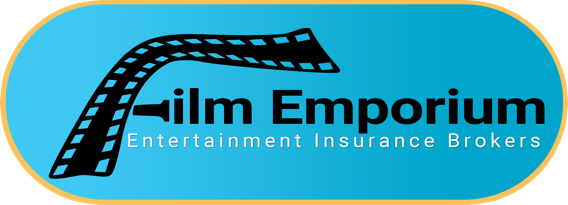 FOREIGN PRODUCTIONS APPLICATIONPlease do not print this form.  Simply fill in the blanks, save and submit/email to insurance@filmemporium.com.APPLICANT INFORMATIONUNDERWRITING QUALIFICATION QUESTIONSINSURANCE HISTORY (If any under entity name listed in section 1.)NY License # BR-1001302          
CA License   # 0I36156 dba in CA as New YorkFilm Emporium Insurance ServicesFilm Emporium1890 Palmer Ave., #403 | Larchmont, NY 10538(800)  371-2555 | insurance@filmemporium.comPRODUCTION DETAILSGENERAL LIABILITYSelect limits by clicking on the drop down menu to the right.CONTINGENT AUTOMOBILE LIABILITYEMPLOYERS RESPONSIBILITYINLAND MARINEIndicate total replacement value for each desired coverage.TRAVEL ACCIDENTGroup Travel Accident – to protect accidental death & dismemberment coverage to all your employees and independent contractors while traveling and while on location.Errors & Omissions Liability – to protect you from claims alleging copyright and trademark infringement, invasion of privacy, plagiarism, defamation of character and other related media perils.Employee Benefits Liability – to protect you from claims alleging wrongful acts, errors or omissions in administering your employee benefit plansFiduciary Liability – to protect you from claims alleging wrongful acts, errors or omissions in the administration of your pension plans.Kidnap & Ransom – to provide the funds and experienced security personnel to negotiate the ransom demand and/or extortion demand.Directors  & Officers liability – to provide protection to the directors & officers of the corporation in their capacity as officers & directors from claims alleging wrongful acts.Non-Owned Aircraft liability – to protect you if you charter an aircraftNon-Owned Watercraft liability – to protect you if you charter an watercraft for both the hull and liability exposureWeather Insurance – to provide reimbursement for the expenses and/or potential lost revenue associated with a specific event.Umbrella liability would provide higher limits of liability coverage over the General Liability, Auto liability and employers liability.Employment Practices Liability – would provide coverage for claims alleging wrongful termination, sexual harassment and discrimination from past, present or potential employees.State Notifications:ALASKA: A person who knowingly and with the intent to injure, defraud, or deceive an insurance company files a claim containing false, incomplete, or misleading information is guilty of a felony.ARKANSAS: Any person who knowingly presents a false or fraudulent claim for payment of a loss or benefit or knowingly presents false information in an application for insurance may be guilty of a crime and subject to fines and confinement in prison.CALIFORNIA: For your protection California law requires the following to appear on this form. Any person who knowingly presents false or fraudulent claim for the payment of a loss is guilty of a crime and may be subject to fines and confinement in prison. Any person who knowingly files a statement of claim containing any false or misleading information is subject to criminal and civil penalties.COLORADO: It is unlawful to knowingly provide false, incomplete or misleading facts or information to an insurance company for the purpose of defrauding or attempting to defraud the company. Penalties may include imprisonment, fines, denial of insurance and civil damages. Any insurance company or agent of an insurance company who knowingly provides false, incomplete or misleading facts or information to a policyholder or claimant for the purpose of defrauding or attempting to defraud the policy holder or claimant with regard to a settlement or award payable from insurance proceeds shall be reported to the Colorado Division of Insurance within the Department of Regulatory Agencies.DELAWARE: Any person who knowingly, and with the intent to injure, defraud or deceive an insurer, files a statement of claim containing any false, incomplete or misleading information is guilty of a felony.  DISTRICT OF COLUMBIA: WARNING: It is a crime to provide false or misleading information to an insurer for the purpose of defrauding the insurer or any other person. Penalties include imprisonment and/or fines. In addition, any insurer may deny insurance benefits if false information materially related to a claim was provided by the applicant.FLORIDA: Any person who knowingly and with intent to injure, defraud or deceive any insurer files a false statement of claim or an application) containing any false, incomplete or misleading information is guilty of a felony of the third degree.HAWAII: For your protection, Hawaii law requires you to be informed that presenting a fraudulent claim for payment of a loss or benefit is a crime punish able by fines, imprisonment or both.IDAHO: Any person who knowingly, and with the intent to defraud or deceive any false, incomplete or misleading information is guilty of a felony.INDIANA: A person who knowingly and with the intent to defraud an insurer files a statement of claims containing any false, incomplete or misleading information commits a felony.KENTUCKY: Any person who knowingly and with the intent to defraud an insurance company or other person files an application for insurance or statement of claim containing any materially false information or conceals, for the purpose of misleading, information concerning any fact material thereto commits a fraudulent insurance act, which is a crime.LOUISIANA, MAINE AND TENNESSEE: Any person who knowingly and with the intent to defraud any insurance company or another person, files a statement of claim contain any materially false information, or conceals for the purpose of misleading, information concerning any fact, material thereto, commits a fraudulent insurance act, which is a crime, subject to criminal prosecution and civil penalties. Insurance benefits may also be denied.MINNESOTA: A person who submits an application or files a claim with intent to defraud or helps commit a fraud against an insurer is guilty of a crime.NEBRASKA: Any person who knowingly presents false information in an application for insurance or viatical settlement contract is guilty of a crime and may be subject to fines and confinement in prison.NEVADA: Pursuant to NRS 686A.291, any person who knowingly and willfully files a statement that contains any false, incomplete or misleading information concerning a material fact is guilty of a felony.NEW HAMPSHIRE: Any person who, with the purpose to injure, defraud or deceive any insurance company, files a statement of claim containing any false, incomplete or misleading information is subject to prosecution and punishment for insurance fraud, as provided in RSA 638:20.NEW JERSEY: Any person who includes any false or misleading information on an application for an insurance policy is subject to criminal and civil penalties.NEW MEXICO: Any person who knowingly presents false information in an application for insurance is guilty of a crime and may be subject to civil fines and criminal penalties.NEW YORK: Any persons who knowingly and with the intent to defraud any insurance company or other person files an application for insurance or statement of claim containing any materially false information or conceals for the purpose of misleading, information concerning any fact material thereto, commits a fraudulent insurance act, which is a crime and shall also be subject to a civil penalty not to exceed five thousand dollars and the stated value of the claim for each such violation.OHIO: Any person who, with the intent to defraud or knowing that he is facilitating a fraud against an insurer, submits an application or files a claim containing a false or deceptive statement is guilty of insurance fraud.OKLAHOMA: WARNING: Any person who knowingly and with the intent to injure, defraud or deceive any insurer, makes any claim for the proceeds of an insurance policy containing any false, incomplete or misleading information is guilty of a felony.OREGON: Any person who knowingly presents a false or fraudulent claim for payment of a loss or benefit or knowingly presents materially false information in an application for insurance may be guilty of a crime and may be subject to fines and confinement in prison.PENNSYLVANIA: Any person who knowingly and with the intent to defraud any insurance company or other person files an application for insurance or statement of claim containing any materially false information or conceals for the purpose of misleading, information concerning any fact thereto commits a fraudulent insurance act, which is a crime and subjects such a person to criminal and civil penalties.UTAH: For your protection, Utah law requires the following to be included in this application: Any person who knowingly presents false or fraudulent underwriting information, files or causes to be filed a false or fraudulent claim for disability compensation or medical benefits, or submits a false or fraudulent report or billing for health care fees or other professional services is guilty of a crime and may be subject to fines and confinement in state prison.VIRGINIA: It is a crime to knowingly provide false, incomplete or misleading information to an insurance company for the purpose of defrauding the company. Penalties include imprisonment, fines and denial of insurance benefits.WASHINGTON: It is a crime to knowingly provide false, incomplete, or misleading information to an insurance company for the purposes of defrauding the company. Penalties include imprisonment, fines and denial of insurance benefits.WEST VIRGINIA: Any person who knowingly presents a false or fraudulent claim for payment of a loss or benefit or knowingly presents false information in an application for insurance is guilty of a crime and may be subject to fines and confinement in prison.NY License # BR-1001302          
CA License   # 0I36156 dba in CA as New YorkFilm Emporium Insurance ServicesFilm Emporium1890 Palmer Ave., #403 | Larchmont, NY 10538(800)  371-2555 | insurance@filmemporium.comInsured name:Insured name:Entity Type:Entity Type: LLC   LLP   Corp.   Individual   Non-Profit  LLC   LLP   Corp.   Individual   Non-Profit  LLC   LLP   Corp.   Individual   Non-Profit  LLC   LLP   Corp.   Individual   Non-Profit  LLC   LLP   Corp.   Individual   Non-Profit  LLC   LLP   Corp.   Individual   Non-Profit  LLC   LLP   Corp.   Individual   Non-Profit  LLC   LLP   Corp.   Individual   Non-Profit  LLC   LLP   Corp.   Individual   Non-Profit  LLC   LLP   Corp.   Individual   Non-Profit  LLC   LLP   Corp.   Individual   Non-Profit Primary Address:
(No PO Boxes)Primary Address:
(No PO Boxes)Primary Address:
(No PO Boxes)Primary Address:
(No PO Boxes)City:State: State: Zip code: Mailing Address(If different from primary):Mailing Address(If different from primary):Mailing Address(If different from primary):Mailing Address(If different from primary):City:State: State: Zip code: Contact name:Phone #:Alternate phone #:Fax #:Fax #:E-mail address:Website:*Policies with workers' compensation included will require the entity's or principle's tax ID number to be given to the broker at the time of purchasing the policy.*Policies with workers' compensation included will require the entity's or principle's tax ID number to be given to the broker at the time of purchasing the policy.*Policies with workers' compensation included will require the entity's or principle's tax ID number to be given to the broker at the time of purchasing the policy.*Policies with workers' compensation included will require the entity's or principle's tax ID number to be given to the broker at the time of purchasing the policy.*Policies with workers' compensation included will require the entity's or principle's tax ID number to be given to the broker at the time of purchasing the policy.*Policies with workers' compensation included will require the entity's or principle's tax ID number to be given to the broker at the time of purchasing the policy.*Policies with workers' compensation included will require the entity's or principle's tax ID number to be given to the broker at the time of purchasing the policy.*Policies with workers' compensation included will require the entity's or principle's tax ID number to be given to the broker at the time of purchasing the policy.*Policies with workers' compensation included will require the entity's or principle's tax ID number to be given to the broker at the time of purchasing the policy.*Policies with workers' compensation included will require the entity's or principle's tax ID number to be given to the broker at the time of purchasing the policy.*Policies with workers' compensation included will require the entity's or principle's tax ID number to be given to the broker at the time of purchasing the policy.*Policies with workers' compensation included will require the entity's or principle's tax ID number to be given to the broker at the time of purchasing the policy.*Policies with workers' compensation included will require the entity's or principle's tax ID number to be given to the broker at the time of purchasing the policy.Description of business operations:Description of business operations:Description of business operations:Producer’s or EP’s name:Producer’s or EP’s name:Producer’s or EP’s name:Phone:      Phone:      Phone:      Phone:      Phone:      Email:      Email:      Email:      Are there any planned activities involving any of the following special hazards: Stunts, Pyrotechnics, Use of Aircraft, Interaction with Wild Animals, Operation or Control of Watercraft?Are there any planned activities involving any of the following special hazards: Stunts, Pyrotechnics, Use of Aircraft, Interaction with Wild Animals, Operation or Control of Watercraft? Yes   No Yes   NoIf yes, please explain:Will there be any filming whereby you will have control over the use of public roadways?Will there be any filming whereby you will have control over the use of public roadways?Will there be any filming whereby you will have control over the use of public roadways? Yes   NoAny bankruptcies in the last 5 years?Any bankruptcies in the last 5 years?Any bankruptcies in the last 5 years? Yes   NoAre you using any non-firing prop guns?  It may not be considered as hazardous activity but underwriters require disclosure.Are you using any non-firing prop guns?  It may not be considered as hazardous activity but underwriters require disclosure.Are you using any non-firing prop guns?  It may not be considered as hazardous activity but underwriters require disclosure. Yes   NoAny insurance declined or cancelled in the past 3 years (not applicable in MO)?Any insurance declined or cancelled in the past 3 years (not applicable in MO)?Any insurance declined or cancelled in the past 3 years (not applicable in MO)?Any insurance declined or cancelled in the past 3 years (not applicable in MO)?Any insurance declined or cancelled in the past 3 years (not applicable in MO)?Any insurance declined or cancelled in the past 3 years (not applicable in MO)?Any insurance declined or cancelled in the past 3 years (not applicable in MO)? Yes   No Yes   NoIf yes, please explain:If yes, please explain:Any Prior Insurance Coverage?Any Prior Insurance Coverage?Any Prior Insurance Coverage?Any Prior Insurance Coverage?Any Prior Insurance Coverage?Any Prior Insurance Coverage?Any Prior Insurance Coverage? Yes   No Yes   NoIf yes, please provide details below:If yes, please provide details below:If yes, please provide details below:If yes, please provide details below:If yes, please provide details below:If yes, please provide details below:If yes, please provide details below:If yes, please provide details below:If yes, please provide details below:Policy typePolicy typePolicy typeCarrierCarrierPolicy #Expiration dateExpiration datePremium paid$     $     Any losses in the past 3 years?Any losses in the past 3 years?Any losses in the past 3 years?Any losses in the past 3 years?Any losses in the past 3 years?Any losses in the past 3 years?Any losses in the past 3 years? Yes   No Yes   NoIf yes, please provide details below:If yes, please provide details below:If yes, please provide details below:If yes, please provide details below:If yes, please provide details below:If yes, please provide details below:If yes, please provide details below:If yes, please provide details below:If yes, please provide details below:Policy typeDate of lossDate of lossDate of lossDescription of lossDescription of lossDescription of lossDescription of lossAmount of loss$     $     Production Title:Production Title:Production Type:Production Type:a) If Music Video, please indicate artist’s name:If Music Video, please indicate artist’s name:If Music Video, please indicate artist’s name:If Music Video, please indicate artist’s name:Music genre:Music genre:Total Production Budget:Total Production Budget:Total Production Budget:$     $     $     $     $     $     $     Production dates:Production dates:      to             to             to             to       Total number of days:Total number of days:Filming location:Filming location:Please provide a detailed synopsis of the shoot:Please provide a detailed synopsis of the shoot:Please provide a detailed synopsis of the shoot:Please provide a detailed synopsis of the shoot:Select General Liability limit:If the desired General Liability includes any specifications please provide it:(Example: Waiver of Subrogation, etc.)Hired & Non-Owned Auto Liability: Include   ExcludeHired & Non-Owned Auto Physical Damage: Include up to $25,000/$25,000   ExcludeBenefits for Voluntary Compensation-North Americans: Include   ExcludeNumber of Employees from US and/or Canada:Maximum Number of Employees per Flight (5 maximum):Unscheduled Owned Equipment ($250,000 maximum):$     Rented Equipment, Props, Sets & Wardrobes ($250,000 maximum):$     Travel Accident, Volunteers Medical, Accidental Death Policies:These policy types are not offered by us.  They can be purchased online directly without a broker.  Please contact us if you would like referrals.Terms and ConditionsPlease carefully review the Terms and Conditions below:I represent that this application form has been completed after proper inquiry and, based on this inquiry, I represent the application contents are true, accurate, and not misleading.I represent that I understand and agree that if any of the contents of this application are intentionally untrue, inaccurate, or misleading, in any material respect, or if I fail to notify the insurance company of additional information that might render the contents of this application untrue, inaccurate, or misleading, in any material respect, then the insurance company is entitled to rescind any policy issued pursuant to this application.Any person who knowingly and with intent to defraud any insurance company or another person files an application for insurance containing any materially false information, or conceals for the purpose of misleading information concerning any fact material thereto, commits a fraudulent insurance act, which is a crime and subjects the person to criminal and civil penalties.  Please click the link below for individual state notices.I represent that I understand and agree that this application and all materials submitted in connection with this application are incorporated into and form the basis of any policy issued by the insurance company pursuant to this application.I represent that by signing this application I am representing that I am duly authorized to execute insurance contracts on behalf of the entity applying for this coverage and that all representations (whether verbal or written) made in connection with this application are made on behalf of and shall be fully binding upon such entity.A quotation received is not binding on the Insurer in any way.  By clicking 'Submit Application' you are not agreeing to purchase coverage.  If terms can be offered you will receive a free, no-obligation insurance quotation via email.  All quotes require underwriter’s approval and payment prior to binding.  Please read all exclusions indicated on the quotation.Please note that once coverage is bound, the policy cannot be cancelled.The insurance quotation will be based solely on the coverages and limits selected on this application.Please ask your Film Emporium, Inc. representative to further explain coverage details, exclusions (including stunts and/or other hazardous activities), limits or other provisions of any insurance policy, or to request a sample policy form. By submitting this application you indicate that you have read and accepted the Terms and Conditions above.Signature (Please type first and last name.)Date (mm/dd/yyyy)Title